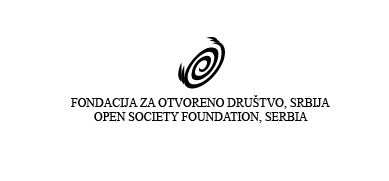 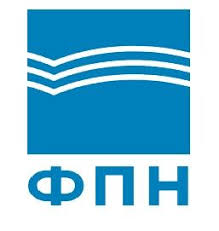 DIJALOG O IZBORIMA 2020.Poštovani,Nakon održanog prvog okruglog stola čvrsto verujemo da je dijalog moguć i da je vreme koje nam je preostalo do narednih izbora neophodno efikasno i efektivno iskoristiti u cilju pronalaženja rešenja za unapređenje biračkog procesa. Upravo iz navedenih razloga Fakultet političkih nauka i Fondacija za otvoreno društvo, Srbija pozivaju Vas da učestvujete u razgovoru koji će biti vođen na drugom po redu okruglom stolu koji će biti organizovan na Fakultetu političkih nauka u Beogradu u petak 09.08.2019. godine sa početkom u 9h u delu koji će se voditi po Chatham House pravilu, bez prisustva medija, dok će za izjave medijima biti otvoren prostor od 11:30.Tema drugog po redu okruglog stola je „Finansiranje izbornih kampanja“.Razgovor će biće posvećen finansiranju izbornih kampanja, pre svega u domenu unapređenja kontrole ovog segmenta izbora. Ekspertskom analizom koju Vam dostavljamo u prilogu ovog poziva identifikovani su ključni problemi finansiranja izbornih kampanja. Posebna pažnja biće posvećena upotrebi javnih resursa u izbornim kampanjama, funkcionerske kampanje, javnosti finansiranja kampanja i kontroli. Okrugli sto će biti posvećen problemima koje je moguće adresirati u kratkom roku, dok će pregled problema za koje će rešenja biti tražena u postizbornom periodu biti predstavljen učesnicima kao predlog za raspravu u postizbornom periodu. Fakultet političkih nauka Univerziteta u Beogradu i Fondacija za otvoreno društvo, Srbija imaju u planu da organizuju seriju okruglih stolova povodom parlamentarnih i lokalnih izbora koji bi trebalo da se održe najkasnije na proleće 2020. godine. Izbori su centralno mesto demokratskog uređenja i važan izvor legitimiteta demokratske vlasti. Republika Srbija će uskoro obeležiti tridesetogodišnjicu od prvih izbora održanih nakon obnove višepartizma. Uvažavajući princip da se izborni sistem ne menja u izbornoj godini, smatramo da je važno pokrenuti širok dijalog o izborima u Republici Srbiji koji bi mogao da obezbedi unapređenje pojedinih segmenata izbornog procesa i izbornih uslova čak i u kratkom roku – pre održavanja narednih parlamentarnih i lokalnih izbora. Na duži rok, ovakav dijalog mogao bi da doprinese trajnom otklanjanju problema u izbornom sistemu kroz sveobuhvatnu reformu i uspostavljanju njegovog integriteta. Učesnici:Na učešće u dijalogu pozvani su predstavnici relevantnih političkih stranaka, organizacije građanskog društva koje se bave izborima i stručnjaci s fakulteta i instituta koji se bave temom. Format:Okrugli stolovi će biti moderirane debate poluzatvorenog tipa. U delu debata koji budu zatvoreni za medije i javnost primenjivaće se Chatham House pravilo kako bi se omogućio otvoren i iskren razgovor. Osnovu za razgovor čine ekspertske analize koje će biti dostavljene svim učesnicima, kao i javnosti pre samog razgovora. Svi pisani materijali, analize stanja ili predlozi rešenja za temu finansiranja izborne kampanje biće dostupni javnosti koja je pokazala veliko interesovanje za izborni proces. U nadi da ćete se odazvati našem pozivu u delu koji će biti otvoren za medije od 11:30 časova, Srdačno Vas pozdravljamo,       Dragan R. Simić						        	           Milan AntonijevićDekan					Izvršni direktor    Fakulteta politički nauka			       Fondacije za otvoreno društvo, Srbija